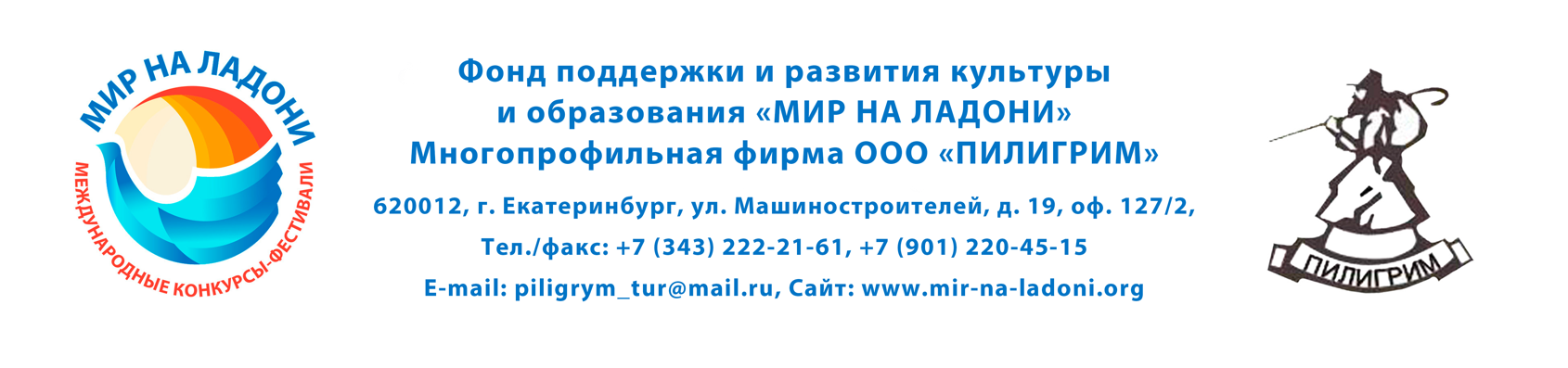 ФИНАЛЬНЫЙ МЕЖДУНАРОДНЫЙ КОНКУРС-ФЕСТИВАЛЬ «КУБОК РОССИИ»НА КОНКУРСЕ БУДЕТ РАЗЫГРАН ДЕНЕЖНЫЙ ГРАНТ В РАЗМЕРЕ 500 000 РУБЛЕЙ!8-11 декабря 2023 год    город МоскваПОЛОЖЕНИЕОРГАНИЗАТОРЫ• Фонд поддержки и развития культуры и образования «Мир на ладони»;• Многопрофильная фирма «Пилигрим».ПОДДЕРЖКА•  Министерство культуры РФ (приказ №18-7913 от 1 марта 2018 г.);•	Федеральное агентство по делам молодежи (РОСМОЛОДЁЖЬ) (приказ от 19.10.2020 г.);•	Комитет Совета Федерации по науке, образованию и культуре (приказ от 17 марта 2020 г.);•	Посольство РФ в Республике Узбекистан (от 18.06.2019 г.);•	ФКУКиИ «Культурный центр МВД России» (2020 г.). ЗАДАЧИ ФЕСТИВАЛЯ• выявление и поддержка новых дарований, содействие реализации творческих способностей и гармоничного развития личности;• расширение культурного межнационального сотрудничества;• привлечение внимания российской общественности к проблемам любительского и профессионального творчества;• укрепление межнационального сотрудничества, установление творческих контактов между коллективами, представление творческих коллективов. УЧАСТНИКИ: лучшие творческие коллективы и отдельные исполнители без ограничения возраста – Гран-Призеры и Лауреаты 1 степени Международных конкурсов-фестивалей в 2023 году: учащиеся, преподаватели, отдельные исполнители  детских музыкальных, хореографических школ; школ искусств;  музыкальных, хореографических училищ, колледжей, ВУЗов; хореографических, вокальных студий; государственных и негосударственных  образовательных учреждений, а также учреждений дополнительного образования.УСЛОВИЯ УЧАСТИЯСолисты, ансамбли и коллективы представляют 1 номер продолжительностью не более 4-х минут. Порядок конкурсных выступлений определяется Оргкомитетом. Участники вместе с заявкой предоставляют в Оргкомитет скан диплома, подтверждающего звание обладателя Гран-При или Лауреата 1 степени любого Международного конкурса в 2022 году. Документы высылаются на электронную почту: piligrym_tur@mail.ru.      Участникам конкурса-фестиваля предоставляется время для разметки сцены согласно графику, определённому Оргкомитетом.ВОЗРАСТНЫЕ КАТЕГОРИИ: до 6 лет; 7-9 лет; 10-12 лет; 13-15 лет; 16-19 лет; 20-25 лет; 26-40 лет, старше 40 лет; смешанная. В большой группе допускается до 10% младших или старших участников, разница в возрасте – не более одного года (старше) и не более двух лет (младше).НОМИНАЦИИВОКАЛ (академический, эстрадный, народный, фольклор, театр песни). Форма: соло, дуэт, ансамбль. Выступление: 1 произведение (хронометраж – не более 4-х минут).ХОР (академический, народный). Выступление: 2 произведения (общий хронометраж – не более 5 минут).ХОРЕОГРАФИЯ (классический, бальный, современный, эстрадный, народный, народно-стилизованный, спортивный танец, театр танца и т.д.). Форма: соло, дуэт, ансамбль. Выступление: 1 танец (хронометраж – не более 4-х минут).ЦИРКОВОЕ ИСКУССТВО. Форма: соло, дуэт, ансамбль. Выступление: 1 номер не более 4-х минут.ШОУ-ПРОГРАММА (Положение по конкурсу направляется по запросу).МАЖОРЕТКИ (Положение по конкурсу направляется по запросу).ТЕАТР МОДЫ (для конкурсного выступления представляется 1 коллекция – до 5 минут: прет-а-порте, вечерняя, детская, подростковая одежда, исторический, сценический костюмы).ТЕАТРАЛЬНЫЙ ЖАНР (драматические, музыкальные, фольклорные, эстрадные, кукольные, поэтические театры, коллективы пантомимы и др.). Коллективы представляют на конкурс сценические формы, имеющие композиционно законченный характер, продолжительностью до 15 минут (превышение хронометража невозможно).ХУДОЖЕСТВЕННОЕ СЛОВО (на конкурс предоставляется 1 произведение – стих или проза – продолжительностью до 4-х минут).ИНСТРУМЕНТАЛЬНЫЙ ЖАНРИЗОБРАЗИТЕЛЬНОЕ ИСКУССТВО И ДЕКОРАТИВНО-ПРИКЛАДНОЕ ТВОРЧЕСТВО. Один участник или коллектив представляет 1-2 работы.КРИТЕРИИ ОЦЕНОКХудожественный и профессиональный уровень представленных номеров; исполнительское мастерство и артистизм участников; степень оригинальности; драматургия постановки; сценическая культура, реквизит, костюмы; соответствие музыкального материала; соответствие репертуара возрастным особенностям исполнителей.ЖЮРИ КОНКУРСА. ОЦЕНКА ВЫСТУПЛЕНИЯВ состав жюри входят квалифицированные специалисты, представляющие основные направления хореографического, театрального, вокального, изобразительного искусства, доценты и профессора профильных ВУЗов и ССУЗов, Заслуженные работники культуры РФ.Конкурсные выступления участников оцениваются по общепринятым критериям: техническое мастерство, артистизм, сложность репертуара, создание художественного образа, соответствие программы возрасту исполнителя и др. по 10-балльной системе (путем суммарного сложения оценок всех членов жюри):10 баллов – Гран-При;от 9,9 до 9,0 баллов – Лауреат 1 степени;от 8,9 до 8,0 баллов – Лауреат 2 степени;от 7,9 до 7,5 баллов – Лауреат 3 степени;от 7,4 до 7,0 баллов – Дипломант 1 степени;от 6,9 до 6,5 баллов – Дипломант 2 степени;от 6,4 до 6,0 баллов – Дипломант 3 степени;5,9 баллов и ниже   – Диплом фестиваля.Жюри наделено правом: делить премии; не присуждать ту или иную премию, а также Гран-при; присуждать специальные призы. Решение жюри окончательное и обжалованию не подлежит.Жюри не учитывает материальные возможности, социальную принадлежность, национальность конкурсантов – только творчество на абсолютно равных условиях.При оценке конкурсных выступлений световое сопровождение (и различные специальные эффекты) во внимание не принимаются. Жюри не имеет права разглашать результаты конкурса до официального объявления. Решение жюри окончательное и обжалованию не подлежит.НАГРАЖДЕНИЕВ каждой номинации и возрастной группе присуждаются звания: Лауреат I,II,III степени, Дипломант I,II,III степени. Абсолютный победитель удостаивается звания «обладатель Гран-При». Среди обладателей Гран-При будет разыгран денежный Грант общей суммой 500 000 рублей!Каждому коллективу (или солисту) вручается диплом (один диплом в одной номинации и возрастной категории), кубок на коллектив и медаль каждому участнику коллектива, ника солисту и каждому участнику дуэта. Также предусмотрены специальные призы и награды от спонсоров и оргкомитета.Выход на сцену коллективов-участников – не более 5 человек от коллектива в концертных костюмах и в сопровождении руководителя.Награждение проводится в определенный день программы конкурса. Получить награды ранее официального дня награждения и после него невозможно. Кубки и дипломы почтой не высылаются.ФИНАНСОВЫЕ УСЛОВИЯСтоимость программы поездки – 11 200 рублей.В стоимость включено: проживание в гостинице «Космос» 3* в 2-х местных номерах со всеми удобствами (3 ночи / 4 дня), питание – завтрак «шведский стол».  Доплата за 1-местный номер составляет 1 000 рублей за 1 сутки. Руководитель коллектива из 20 человек (20+1) принимается бесплатно (при 2-3-х местном размещении). Дополнительные сутки проживания с завтраком («шведский стол») составляют 2 500 рублей за 1 человека. Дополнительно можно заказать питание (обеды и ужины в формате «шведский стол»), стоимость 900 рублей с человека за 1 питание.Стоимость участия в основной номинации для участников с проживанием:соло – 1 500 рублей; дуэт – 2 000 рублей; трио, квартет – 3 000 рублей; коллектив (от 5 до 10 человек) – 4 000 рублей; коллектив (от 11 до 20 человек) – 5 000 рублей;коллектив (от 21 человека) – 6 000 рублей;театральный коллектив – 10 000 рублей.ТРАНСПОРТНОЕ ОБСЛУЖИВАНИЕ (2 поездки: ж/д вокзал – отель – ж/д вокзал) оплачивается дополнительно: для коллективов численностью более 40 человек стоимость составляет  1 000 рублей за 1 человека с ж/д вокзала г. Москвы (ночной тариф с 22.00 до 08.00 составляет 1 500  рублей за 1 человека).Для коллективов менее 40 человек рассчитывается индивидуально. Трансфер из аэропорта рассчитывается индивидуально. Трансфер на конкурсную площадку и обратно (2 поездки) оплачивается дополнительно 800 рублей с человека (стоимость для групп от 40 человек).Заявки на трансфер принимается в оргкомитет не позднее, чем за месяц до начала конкурса-фестиваля (форма для ГИБДД высылается по запросу, в ней обязательно указываются паспортные данные руководителя полностью, вместе с пропиской). Обзорная экскурсия, привязанная к трансферу (в день приезда или отъезда), оплачивается из расчета 500 рублей за 1 человека (для коллективов от 40 человек).В оргкомитете можно заказать дополнительное экскурсионное обслуживание не позднее, чем за месяц до начала конкурса (по отдельному запросу).ФИНАНСОВЫЕ УСЛОВИЯ ДЛЯ УЧАСТНИКОВ Г. МОСКВЫ, МОСКОВСКОЙ ОБЛАСТИ (БЕЗ ПРОЖИВАНИЯ): соло – 3 500 рублей; дуэт – 5 000 рублей; трио, квартет – 6 500 рублей; коллектив (от 5 до 10 человек) – 10 000 рублей; коллектив (11-15 человек) –15 000 рублей;коллектив (от 16 человек и более) – по 1 000 рублей с человека;коллективы номинации «Театр» (до 10 человек) – 15 000 рублей;коллективы номинации «Театр» (от 11 человек) – по 1 500 рублей с человека.Стоимость участия в дополнительных номинациях составляет: 6 000 рублей за коллектив, 2 000 рублей за солиста, 4 000 рублей за дуэт, 3 500 рублей за трио (количество дополнительных номинаций лимитировано: не более 1 от коллектива в одной возрастной группе, но не более 3 в общей сложности).ДОПОЛНИТЕЛЬНАЯ ИНФОРМАЦИЯКонкурсная программа формируется после окончания приема заявок и рассылается участникам за 5 дней до начала конкурса-фестиваля. Организаторы оставляют за собой право вносить изменения и дополнения в программу. Всем участникам конкурса-фестиваля Оргкомитет предоставляет репетицию в формате «разметка сцены» для номинации «Хореографическое творчество» - не более 1 минуты на 1 танец; «SoundCheck» для номинации «Вокальное творчество» - проверка фонограммы и «проба звука» у солистов, настройка микрофонов у коллективов (на примере куплета 1 песни), «акустическая репетиция» для номинации «Инструментальное творчество» - не более 1 минуты на 1 солиста и   2-х минут на ансамбль. Репетиция театральных коллективов длится не более 5 минут. Фонограммы конкурсных номеров высылаются в Оргкомитет заранее. Участники конкурса могут внести изменения в свою конкурсную программу до 1 декабря 2023 г. Заявки окончательно регистрируются после получения копии платежного документа, подтверждающего участие. Форма заявки прилагается.Заявки на участие в конкурсе-фестивале принимаются до 15 ноября 2023 года. Количество мест для проживания ограничено. Оргкомитет имеет право прекратить прием заявок в любой момент при наполняемости фестивальной программы и/или гостиницы. Телефоны: +7 (343) 222-21-61, +7 (965) 543-94-49, +7 (901) 220-45-15е-mail:  piligrym_tur@mail.ru, сайт: www.mir-na-ladoni.org